Рекомендации для родителей по теме «Семья»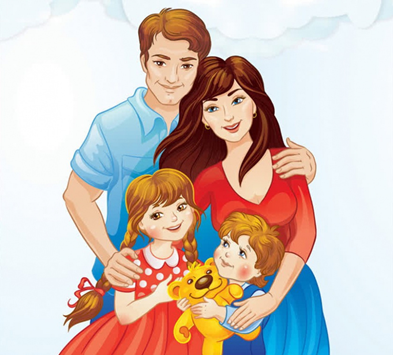 Уважаемые родители! В настоящее время в нашей стране в силу многих причин ослабевают родственные связи, уходят в прошлое традиционное семейное воспитание. Именно семья является хранителем традиций, обеспечивает преемственность поколений, сохраняет и развивает лучшие качества людей. Ознакомление детей с понятием «семья» невозможна без поддержки самой «семьи».  Помогите своему ребенку стать более любознательным, развитым и успешным:1. Объясните ребенку, что такое семья? (когда люди живут вместе, любят друг друга, заботятся друг о друге, помогают друг другу).2. Расскажите ребенку, что вы когда-то были маленькими, предложите  рассмотреть семейные фотографии. Дайте ребенку возможность самостоятельно их рассмотреть. Задайте вопрос, указывая поочередно на изображение каждого члена семьи: кто это?      Спросите ребенка, как зовут его маму, папу, бабушку, дедушку, брата или сестру (если таковые имеются).Предложите ребенку рассказать, какая мама? (Добрая, красивая, хорошая.)Какой папа? (Высокий, строгий, красивый.)Какая бабушка? (Старенькая, добрая.) и т. д.3.Расскажите ребенку о своем детстве:«Семья наша была очень дружная. Мы любили проводить вместе все свободное время. Мы играли в разные игры. Давай, я тебя научу игре в которую я любила играть, когда была маленькой».4. Игра: «Чья это вещь?»Для этой игры вам потребуется по одной вещи каждого членов семьи. Сложите их в мешок и когда будете доставать, спрашивайте: «Чья это вещь?»Аналогично можно предложить ребёнку разобрать вещи, например, послестирки.Игра «Назови ласково»Мама мамочка, мамуля, папа папочка, папуля, бабушка бабуля, дедушка дедуля,брат братик, братишка, сестра сестренка, сестричка,внучка, внученька.Игра «Какая моя семья»? (игра с мячом в кругу)(большая семья, дружная семья, хорошая семья, здоровая семья).Игра «Кто живёт у нас в квартире?»Раз, два, три, четыре (хлопаем в ладоши)Кто живёт у нас в квартире? (шагаем на месте)Раз, два, три, четыре, пять (прыжки на месте)Всех могу пересчитать (шагаем на месте)Папа, мама, брат, сестра (хлопаем в ладоши)Кошка Мурка, два котёнка (наклоны туловища вправо, влево)Мой сверчок, щегол и я – (повороты туловища вправо, влево)5. Прочитайте ребенку:М. Шварц «Семья – словечко странное».Е. Таранова «Семья – это мама и папа, и дед».А. Барто «Младший брат», «Две сестры глядят на брата», «Мама уходит на работу».Е. Благинина «Посидим в тишине», «Мамин день».Т. Бокова «Заботливая мама».А. Усанова «Я один у мамы сын».Л. Квитко «Бабушкины руки».К. Д. Ушинский «Петушок с семьей».С. Капутикян «Стираем», «Маша обедает», «Пылесос», «Игрушка».Русские народные сказки: «Сестрица Аленушка и братец Иванушка»,«Гуси - лебеди», «У страха глаза велики».6.  Посмотрите мультфильмы:«Бабушкин урок». «Трое из Простоквашино». «Осторожно обезьянки».«Маша и волшебное варенье». «Волк и теленок». «Мешок яблок».7. Нарисуйте вместе с ребенком свою семью.8. Постройте из конструктора: «Дом для моей семьи»9. Пальчиковая гимнастика «Моя семья»Этот пальчик дедушка, (Руки сжимают в кулак,Этот пальчик – (бабушка, поочерёдно разгибают пальцы,Этот пальчик – (папочка, начиная с большого)Этот пальчик – мамочка,Ну а это я. Вот и вся моя семья!«Дружная семейка»Раз уселась на скамейкеНаша дружная семейка: (пальцы сжаты в кулак)Самой первой села мама, (разогнуть большой палец)Рядом — строгий наш отец. (разогнуть указательный)Следом братец и сестрица. (разогнуть средний и безымянный)Ну а мне где поместиться (разогнуть мизинец)